重庆市预警信息发布业务月报第2期（总58期）2023年03月06日                            签发：郝秋2023年02月业务运行工作通报一、预警信号发布情况2月，全市各级预警中心通过预警平台发布气象预警信号39期，其中市级发布预警信号0期，区县发布39期（大雾：橙色5期、黄色27期；道路结冰：黄色3期；大风：蓝色2期；雷电：黄色1期，暴雨：蓝色1期）。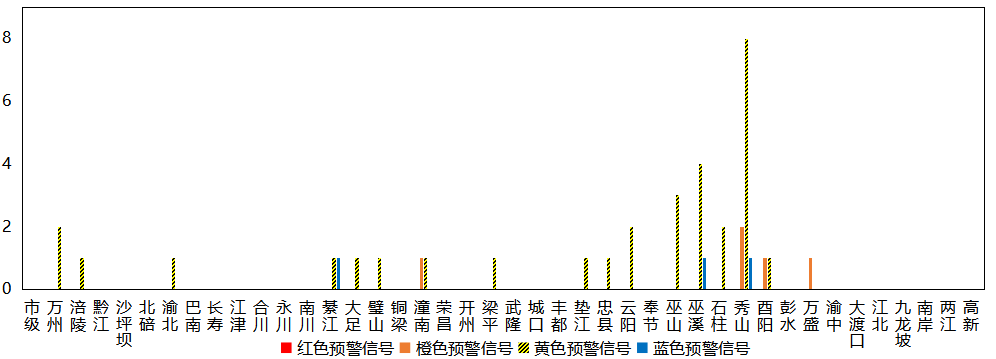 图1 全市预警信号发布情况二、灾害风险超阈值实况发布情况2月，全市各区县预警中心没有发布灾害风险超阈值实况信息。三、预警服务信息发布情况2月，全市各级预警中心通过预警平台发布气象预警服务信息60期，其中重要气象信息专报45期、雨情通报15期。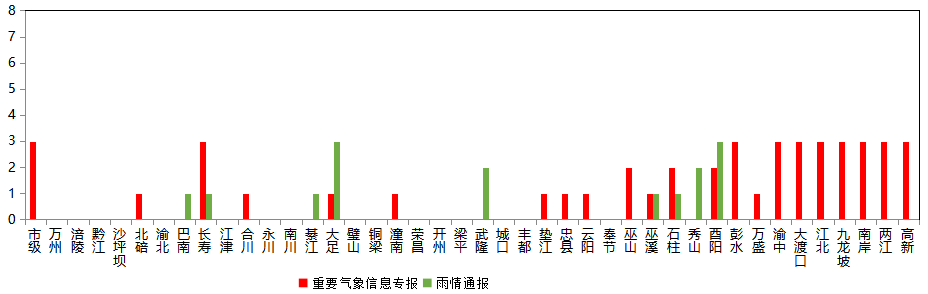 图2 气象预警服务信息发布情况四、各部门和乡镇（街道）信息发布情况2月，全市气象部门发布预警服务消息1,666条，发送短信767.1万人次；其他部门发布预警服务消息953条，发送短信849.32万人次；乡镇（街道）发布预警服务消息12,538条，发送短信1061.9万人次。表1 部门和乡镇（街道）信息发布详情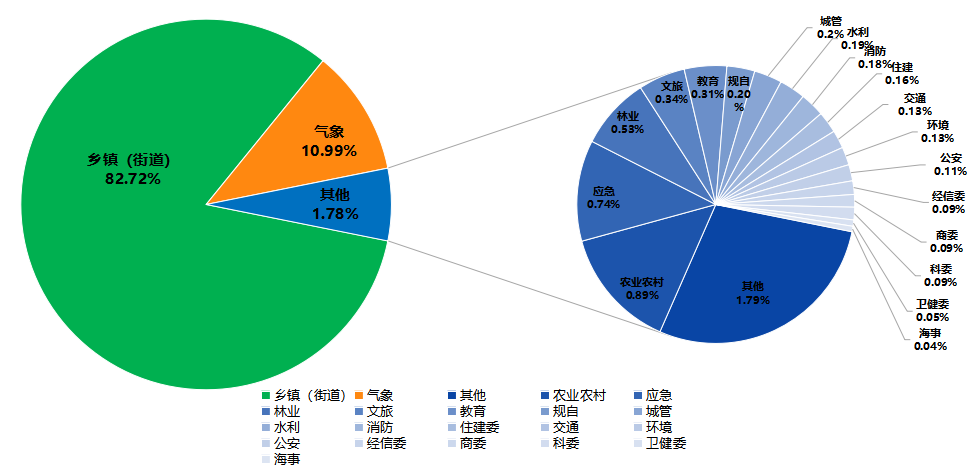 图3 各部门和乡镇（街道）信息发布情况五、分渠道信息发布情况1.短信2月，全市各级预警中心和预警工作站通过预警平台发布预警和服务信息共15,157条，累计发送2,678.32万人次。其中，市预警中心发布各类预警服务信息169条，发送11.93万人次；区县预警中心发布各类预警服务信息1,497条，发送755.17万人次；市、区县部门和乡镇（街道）预警工作站发布各类预警服务信息条13,491条，发送1,911.22万人次。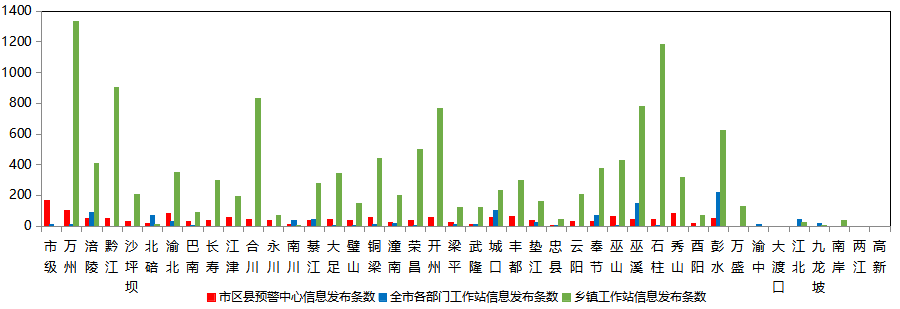 图4 全市预警中心及预警工作站10639121通道信息发布情况2.大喇叭2月，全市各区县预警中心通过大喇叭发布各类预警服务信息共169条，累计发送40.23万支次。其中合川、大足、璧山、潼南、石柱等区县大喇叭使用较好。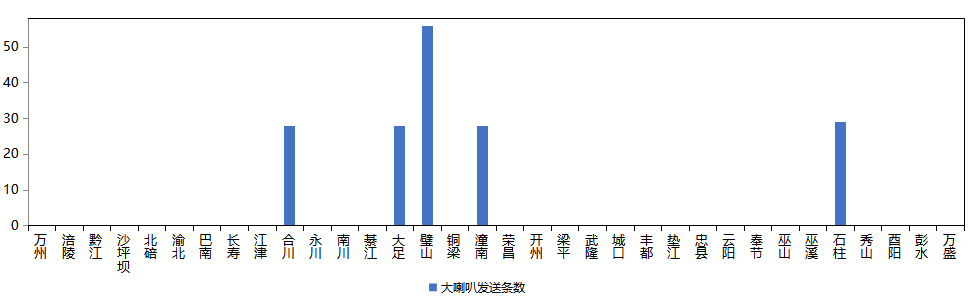 图5 全市各预警中心大喇叭信息发布情况3.电子显示屏2月，全市各区县预警中心通过电子显示屏发布各类预警服务信息共340条，累计发送3.06万块次。其中，黔江、綦江、璧山、铜梁、开州、垫江、忠县、云阳、秀山等区县电子显示屏使用较好。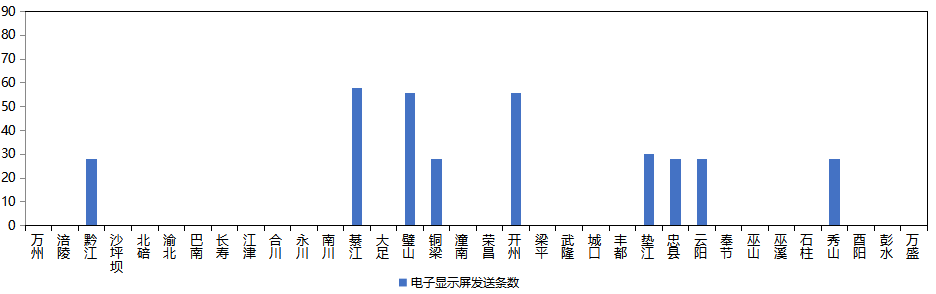 图6 全市各预警中心电子显示屏信息发布情况4.预警app2月，预警APP注册用户数为8,744人，共推送预警服务信息288条，开州推送最多（56条）。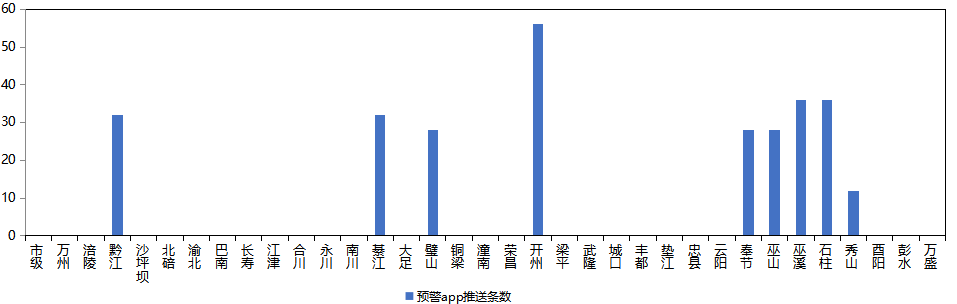 图7 全市各预警中心预警app信息推送情况5.预警微信2月，全市预警微信（含企业号和公众号）关注用户数为10.63万人，共发布预警服务信息508条，璧山区关注用户最多（1.24万人），市级发布信息最多（87条）。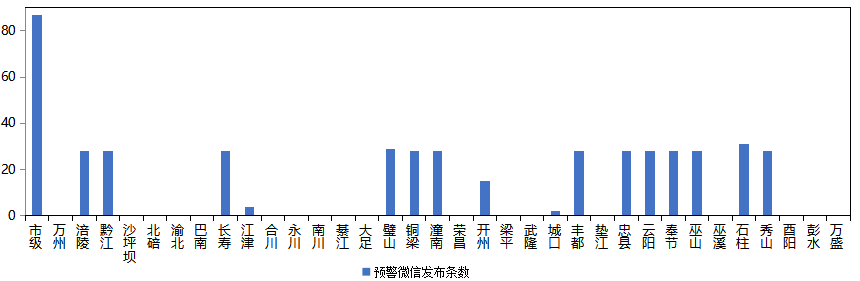 图8 全市各预警中心预警微信信息发布情况部门条数人次数（万）部门条数人次数（万）乡镇（街道）12,5381,061.9规自310.86气象1,666767.1文旅520.58交通20199.86经信委150.16其他271181.95城管310.23应急1124.43水利290.53农业农村1352.36商委140.13公安18191.64海事60.75住建委240.23环境200.75林业8063.39科委140.05消防2732.96卫健委7151.85教育4717.24